   MIĘDZYSZKOLNY OŚRODEK SPORTOWY KRAKÓW-WSCHÓD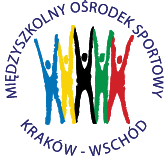 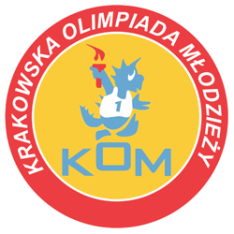 Adres: Centrum Rozwoju Com Com Zoneul. Ptaszyckiego 6 – P 09,  31 – 979 Krakówtel/fax: 12 685 58 25,   email:  biuro@kom.krakow.plwww.kom.krakow.plKraków, 24.11.2016r.SPRAWOZDANIE KOM 2016/17Dotyczy: LICEALIADA w BADMINTONIE DRUŻYNOWYM – kategoria DZIEWCZĘTA.Termin:  18.11.2016Miejsce: hala Com Com Zone, ul. Ptaszyckiego 6Ilość szkół: 15Ilość uczestników: 44Wyniki:I EtapGrupa A							Grupa BIII LO-VIII LO	   2:0						XII LO-I LO		2:0III LO-XI LO	   2:0						XII LO-XXX LO		2:1III LO-IV LO	   2:0						XII LO-VII LO		2:0XI LO-VIII LO	   2:1						VII LO-I LO		2:0XI-IV LO	   2:0						VII LO-XXX LO		2:0VIII-IV LO	   2:0						XXX LO-I LO		2:1Grupa C							Grupa DXIII LO-GORTAT	2:0					II LO-V LO		2:1XIII LO-ZS Nr 1		2:0					II LO-ZS Gastr 1		2:1GORTAT-ZS Nr 1	2:0					II LO-ZSIŚiM		2:0								V LO-ZS Gastr 1		2:0								V LO-ZSIŚiM		2:0								ZS Gastr 1-ZSIŚiM	2:0II EtapO miejsca I-VIII			O miejsca I-IV		O miejsca V-VIIIIII LO-VII LO		2:0		III LO-XI LO	2:0		VII LO-XII LO	     0:2	XI LO-XII LO		2:1		II LO-V LO	2:1		XIII LO-GORTAT     2:0	GORTAT-II LO		0:2XIII LO-V LO		1:2O miejsca IX-XIIVIII LO-XXX LO		2:0ZS Nr 1- ZS Gastr 1	0:2O miejsca:I-II	–	III LO-II LO		2:1III-IV 	–	V LO-XI LO		2:1V-VI	–	XIII LO-XII LO		2:1VIII-VIII– 	GORTAT-VII LO		2:0IX-X	–	VIII LO-ZS Gastr 1 	2:1XI-XII	–	XXX LO-ZS Nr 1		2:1Tabela końcowa - klasyfikacja do współzawodnictwa – dziewczętaMiejsceSzkołaPunkty do współzawodnictwa1III Liceum Ogólnokształcące122II Liceum Ogólnokształcące103V Liceum Ogólnokształcące94XI Liceum Ogólnokształcące85XIII Liceum Ogólnokształcące76XII Liceum Ogólnokształcące67SMS Marcina Gortata58VII Liceum Ogólnokształcące49VIII Liceum Ogólnokształcące310Zespół Szkół Gastronomicznych Nr 1211 XXX Liceum Ogólnokształcące112Zespół Szkół Nr 11udziałIV Liceum Ogólnokształcące1udziałI Liceum Ogólnokształcące1udziałZespół Szkół Inżynierii Środowiska i Melioracji1